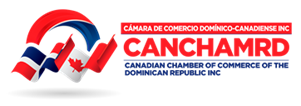 FORMULARIO DE REGISTROIV FORO DE FONDOS DE INVERSION y FIDEICOMISOS CANCHAMRDMiércoles 20 de noviembre 2019, Epic Center, Blue Mall. Registro: 8:30am 	Miembro CANCHAMRD, RD$4,000.00	     No miembro, RD$4,500.00Formas de pago: Depósitos en Cuenta Scotiabank 025712Transferencia electrónica a Cta. Corriente Scotiabank # 075-00025712 (Poner su nombre en la referencia)RNC 401 500 582 Cupo Limitado. La validez de su reserva está sujeta a confirmación del pago. Favor enviar comprobante de pago con su nombre y el formulario lleno a: dirección @ccdc.org.doInformación adicional: 	809- 540-7545, 809-412-5575Empresa / RNCRepresentante(s)Cargo (s)----------------------------------------------------------------------------------------------------------------------------------------------TeléfonoE-mail